附件3巴宜区农用地基准地价结果表（集体农用地）巴宜区农用地基准地价结果表（国有农用地）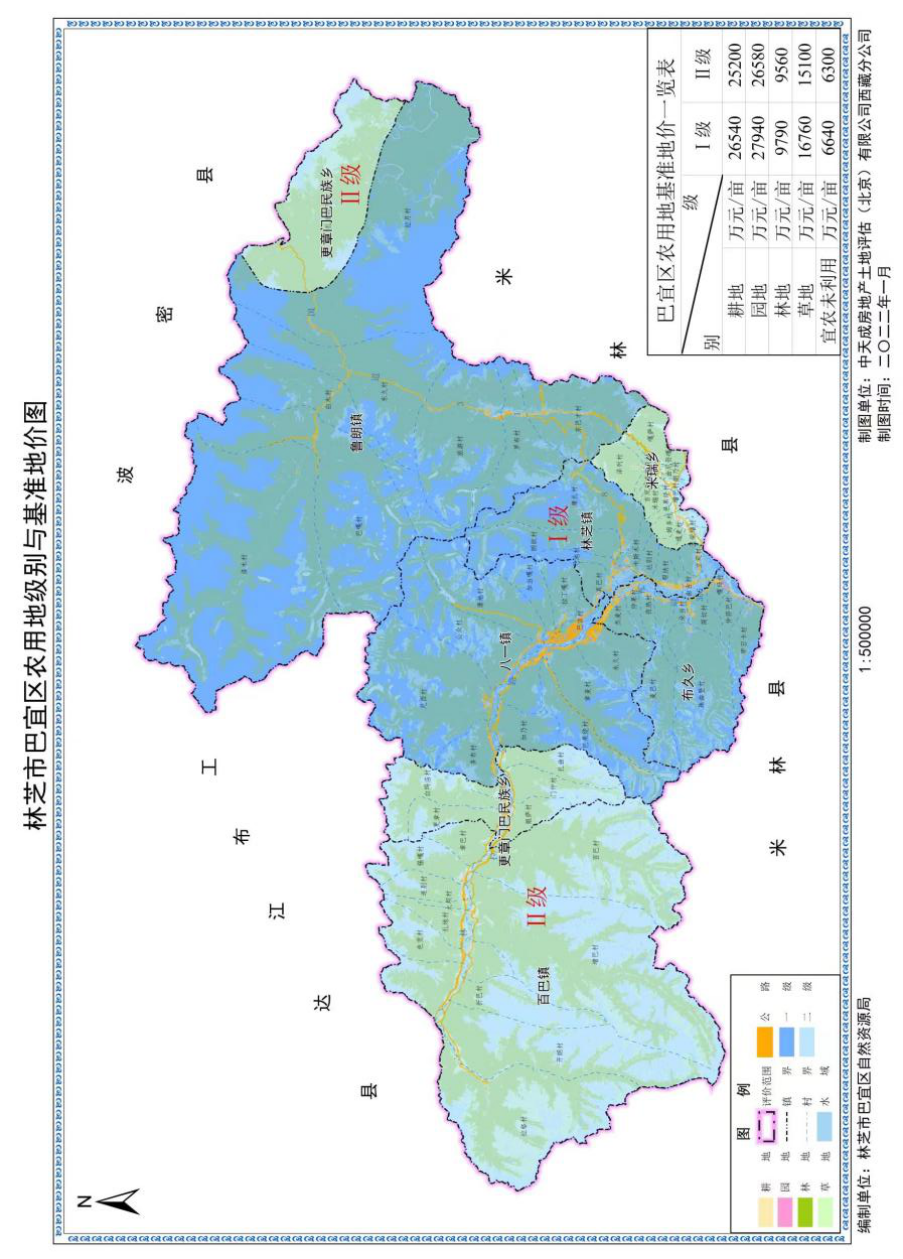                        级别用途                       级别用途Ⅰ级Ⅱ级耕地元/亩2654025200园地元/亩2794026580林地元/亩97909560草地元/亩1676015100宜农未利用地元/亩66406300                       级别用途                       级别用途Ⅰ级Ⅱ级耕地元/亩3439732660园地元/亩3644634672林地元/亩1314612837草地元/亩2214319951宜农未利用地元/亩88568403